МЧС РОССИИВСЕРОССИЙСКИЙ НАУЧНО-ИССЛЕДОВАТЕЛЬСКИЙ 
ИНСТИТУТ ПО ПРОБЛЕМАМ ГРАЖДАНСКОЙ ОБОРОНЫ И ЧРЕЗВЫЧАЙНЫХ СИТУАЦИЙ МЧС РОССИИ (ФЕДЕРАЛЬНЫЙ ЦЕНТР НАУКИ И ВЫСОКИХ ТЕХНОЛОГИЙ)ПРОГНОЗ 
циклических чрезвычайных ситуаций, обусловленных природной пожарной опасностью 
на территории Российской Федерации в 2023 году
(предварительный)(Подготовлен на основе информации ФГБУ ВНИИ ГОЧС (ФЦ), Росгидромета, 
территориальных органов МЧС России)Москва, 2023 г.МЕТЕОРОЛОГИЧЕСКАЯ ОБСТАНОВКАПараметры пожароопасного сезона и сроки его начала определяются величинами отклонений от нормы (среднемноголетних климатических значений) следующих гидрометеорологических параметров:уровень снегозапасов на начало пожароопасного периода;температура воздуха в пожароопасный период; количество и тип осадков в пожароопасный период.Метеорологические параметры в феврале-марте 2023 годаВ феврале 2023 года:Среднемесячная температура воздуха на большей части Европейской территории страны около средних многолетних значений; на востоке Ненецкого автономного округа – на 1° выше среднемноголетних значений.На Азиатской территории страны среднемесячная температура воздуха ожидается на севере Уральского федерального округа и на северо-западе Сибирского федерального округа – на 1° выше средних многолетних значений; в центральных и южных районах Якутии – на 1° ниже; на остальной территории – около нормы.Среднемесячное количество осадков в большинстве районов Северо-Западного федерального округа – больше среднего многолетнего количества; на остальной территории – около нормы.На Азиатской территории страны среднемесячное количество осадков ожидается на севере Ямало-Ненецкого автономного округа, на юго-западе Красноярского края, в Иркутской области, в Тыве, Бурятии, Еврейской автономной области, в центральных и южных районах Хабаровского края в Приморском крае – больше среднего многолетнего количества; на севере Якутии и на северо-западе Чукотского автономного округа – меньше; на остальной территории – около нормы (рис. 1)В марте 2023 года:Среднемесячная температура воздуха на большей части Европейской территории страны прогнозируется около и ниже нормы. На Азиатской территории страны среднемесячная температура воздуха на севере Уральского федерального округа, в центральных и юго-восточных районах Сибирского федерального округа, в юго-западных районах Дальневосточного федерального округа прогнозируется выше нормы, на северно-востоке Дальневосточного федерального округа – ниже нормы (рис. 2).Справочно: прогноз температуры воздуха и количества осадков в вегетационный период (апрель-сентябрь 2023 г.) будет разработан и представлен Росгидрометом в марте 2023 г. ХАРАКТЕРИСТИКА ПОЖАРНОЙ ОБСТАНОВКИСреднемноголетние сроки (ранние и поздние) 
возникновения первых очагов природных пожаровСогласно среднемноголетним данным появление первых очагов пожаров начинается (рис. 3):в первой декаде апреля – на территории 8 субъектов: Приморский край, Амурская область, Еврейская АО (Дальневосточный ФО), Республики Алтай, Бурятия, Забайкальский край (Сибирский ФО), Республика Крым (Южный ФО), Ставропольский край (Северо-Кавказский ФО); во второй декаде апреля – на территории 27 субъектов: Хабаровский край (Дальневосточный ФО), Республик Тыва, Хакасия, Алтайский, Красноярский края, Иркутская область (Сибирский ФО), Курганская, Свердловская, Челябинская области (Уральский ФО), Калининградская область (Северо-Западный ФО), Самарская, Саратовская, Ульяновская области (Приволжский ФО), Белгородская, Воронежская, Курская, Липецкая, Тульская области (Центральный ФО), Краснодарский край, Астраханская, Волгоградская области (Южный ФО), Республики Северная Осетия – Алания, Кабардино-Балкария, Карачаево-Черкесия, Дагестан, Ингушетия, Чеченская (Северо-Кавказский ФО); в третьей декаде апреля – на территории 27 субъектов: Сахалинская область (Дальневосточный ФО), Кемеровская, Новосибирская, Омская области (Сибирский ФО), Тюменская области (Уральский ФО), Вологодская, Новгородская, Псковская области (Северо-Западный ФО), Республики Башкортостан, Марий Эл, Мордовия, Татарстан, Чувашия, Нижегородская, Оренбургская, Пензенская области (Приволжский ФО), Брянская, Владимирская, Калужская, Московская, Орловская, Смоленская, Тамбовская, Тверская, Ярославская области (Центральный ФО), Республика Адыгея, Ростовская область (Южный ФО); в первой декаде мая – на территории 12 субъектов: Республика Саха (Якутия), Камчатский край (Дальневосточный ФО), Томская область (Сибирский ФО), Республика Карелия, Архангельская, Ленинградская области (Северо-Западный ФО), Республика Удмуртия, Пермский край, Кировская область (Приволжский ФО), Ивановская, Костромская, Рязанская области (Центральный ФО); во второй декаде мая – на территории 4 субъектов: Магаданская область (Дальневосточный ФО), Ханты-Мансийский АО (Уральский ФО), Республика Коми, Мурманская область (Северо-Западный ФО); в первой декаде июня – на территории 1 субъекта: Ямало-Ненецкий АО (Уральский ФО); во второй декаде июня – на территории 1 субъекта: Чукотский АО (Дальневосточный ФО);в первой декаде июля – на территории 1 субъекта: Ненецкий АО (Северо-Западный ФО); в третьей декаде июля – на территории 1 субъекта: Республика Калмыкия (Южный ФО). По многолетним данным наиболее ранние сроки появление первых очагов пожаров зарегистрированы (рис. 4): в первой декаде марта – на территории 10 субъектов: Магаданская область, Еврейская АО (Дальневосточный ФО), Республики Бурятия, Хакасия, Иркутская область (Сибирский ФО), Свердловская, Тюменская области (Уральский ФО), Пермский край, Нижегородская, Ульяновская области (Приволжский ФО); во второй декаде марта – на территории 6 субъектов: Хабаровский край (Дальневосточный ФО), Псковская, Вологодская области (Северо-Западный ФО), Брянская, Воронежская области (Центральный ФО), Республика Калмыкия (Южный ФО); в третьей декаде марта – на территории 13 субъектов: Республика Саха (Якутия) (Дальневосточный ФО), Республики Тыва (Сибирский ФО), Челябинская область (Уральский ФО), Республика Карелия (Северо-Западный ФО), Республики Башкортостан, Мордовия, Оренбургская, Саратовская области (Приволжский ФО), Владимирская, Рязанская области (Центральный ФО), Волгоградская, Ростовская область (Южный ФО), Республика Карачаево-Черкесия (Северо-Кавказский ФО); в первой декаде апреля – на территории 23 субъектов: Камчатский край, Сахалинская область (Дальневосточный ФО), Кемеровская, Новосибирская, Омская, Томская области (Сибирский ФО), Калининградская, Ленинградская области (Северо-Западный ФО), Республики Марий Эл, Чувашия, Пензенская, Самарская области (Приволжский ФО), Белгородская, Ивановская, Калужская, Курская, Липецкая, Московская, Смоленская, Тамбовская, Тверская, Тульская области (Центральный ФО), Республика Кабардино-Балкария (Северо-Кавказский ФО); во второй декаде апреля – на территории 8 субъектов: Ханты-Мансийский АО (Уральский ФО), Мурманская область (Северо-Западный ФО), Республики Татарстан, Удмуртия, Кировская область (Приволжский ФО), Костромская, Орловская, Ярославская области (Центральный ФО); в третьей декаде апреля – на территории 2 субъектов: Республика Коми, Архангельская область (Северо-Западный ФО); в первой декаде мая – на территории 1 субъекта: Чукотский АО (Дальневосточный ФО); во второй декаде мая – на территории 1 субъекта РФ: Ямало-Ненецкий АО (Уральский ФО); в первой декаде июля – на территории 1 субъекта: Ненецкий АО (Северо-Западный ФО).Наиболее поздние сроки появление первых очагов пожаров отмечались (рис. 5): в третьей декаде апреля – на территории 4 субъектов: Приморский край (Дальневосточный ФО), Республики Алтай, Бурятия, Забайкальский край, (Сибирский ФО); в первой декаде мая – на территории 15 субъектов: Хабаровский край, Амурская область, Еврейская АО (Дальневосточный ФО), Республики Тыва, Хакасия, Красноярский край, Иркутская, Новосибирская, Омская области (Сибирский ФО), Свердловская, Тюменская области (Уральский ФО), Брянская, Владимирская, Московская, Тамбовская области (Центральный ФО); во второй декаде мая – на территории 7 субъектов: Алтайский край, Томская область (Сибирский ФО), Челябинская область (Уральский ФО), Нижегородская область (Приволжский ФО), Вологодская область (Северо-Западный ФО), Тверская, Тульская области (Центральный ФО); в третьей декаде мая – на территории 11 субъектов: Республика Саха (Якутия), Сахалинская область (Дальневосточный ФО), Кемеровская область (Сибирский ФО), Архангельская, Ленинградская, Псковская области (Северо-Западный ФО), Республики Башкортостан, Марий-Эл (Приволжский ФО), Воронежская, Калужская области (Центральный ФО), Республика Ингушетия (Северо-Кавказский ФО); в первой декаде июня – на территории 7 субъектов: Камчатский край, Магаданская область (Дальневосточный ФО), Новгородская область (Северо-Западный ФО), Пермский край, Оренбургская, Пензенская области (Приволжский ФО), Ивановская область (Центральный ФО); во второй декаде июня – на территории 5 субъектов: Ханты-Мансийский АО (Уральский ФО), Республика Коми, Мурманская области (Северо-Западный ФО), Республика Татарстан, Самарская область (Приволжский ФО); в первой декаде июля – на территории 6 субъектов: Курганская область, Ямало-Ненецкий АО (Уральский ФО), Республика Карелия, Ненецкий АО (Северо-Западный ФО), Кировская область (Приволжский ФО), Волгоградская область (Южный ФО); во второй декаде июля – на территории 5 субъектов: Калининградская область (Северо-Западный ФО), Республики Мордовия, Удмуртия, Чувашия (Приволжский ФО), Костромская область (Центральный ФО); в третьей декаде июля – на территории 3 субъектов: Саратовская область (Приволжский ФО), Смоленская область (Центральный ФО), Республика Кабардино-Балкария (Северо-Кавказский ФО); в первой декаде августа – на территории 5 субъектов: Чукотский АО (Дальневосточный ФО), Белгородская, Орловская области (Центральный ФО), Республика Крым (Южный ФО), Республика Дагестан (Северо-Кавказский ФО);во второй декаде августа – на территории 2 субъектов: Ульяновская область (Приволжский ФО), Ярославская области (Центральный ФО); в третьей декаде августа – на территории 5 субъектов: Рязанская область (Центральный ФО), Республика Калмыкия, Краснодарский край, Ростовская область (Южный ФО), Ставропольский край (Северо-Кавказский ФО); в первой декаде сентября – на территории 3 субъектов: Курская область (Центральный ФО), Астраханская область (Южный ФО), Чеченская Республика (Северо-Кавказский ФО); в третьей декаде сентября – на территории 1 субъекта: Липецкая область (Центральный ФО); в третьей декаде октября – на территории 1 субъекта: Республика Карачаево-Черкесия (Северо-Кавказский ФО); в первой декаде ноября – на территории 1 субъекта: Республика Северная Осетия – Алания (Северо-Кавказский ФО); в третьей декаде ноября – на территории 1 субъекта: Республика Адыгея (Южный ФО).Распределение среднемноголетних параметров пожарной обстановкиПо среднемноголетним данным наибольшее количество очагов природных пожаров (за весь пожароопасный период) регистрируется на территории: Дальневосточного ФО (2 субъекта): Республика Бурятия, Забайкальский край,Сибирского ФО (2 субъекта): Красноярский край, Иркутская область; Уральского ФО (1 субъект): Челябинская область. Наибольшие площади, пройденные природными пожарами за весь пожароопасный период, отмечаются на территории 3 субъектов Дальневосточного ФО (Республика Саха (Якутия), Хабаровский край и Амурская область) и 3 субъектов Сибирского ФО (Забайкальский и Красноярский края, Иркутская область) (рис. 6).Распределение среднемноголетних параметров торфяных пожаров 
на территории Российской федерацииПо среднемноголетним данным наибольшее количество очагов торфяных пожаров на Европейской территории страны отмечается на территории Московской области, наибольшие площади – на территории Московской, Тверской и Нижегородской областей. На территории Азиатской территории страны площади торфяных отложений составляют более 1,5 миллионов гектаров.  Площади торфяников расположены на территории 5 субъектов Сибирского федерального округа: Новосибирской, Томской, Иркутской областей, Красноярского, Алтайского краев, на территории 1 субъекта Дальневосточного федерального округа: Республика Бурятия и 1 субъекта Уральского федерального округа: Свердловская область. По имеющимся данным разработки торфяных месторождений на территории округа не ведутся.Справочно: Томская область – 1482201 га, на территории 16 районов (Шегарский, Чаинский, Томский, Тегульдетский, Первомайский, Молчановский, Кривошеинский, Кожевниковский, Зырянский, Бакчарский, Асиновский, Верхнекетский, Колпашевский, Парабельский, Александровский, Каргасокский);Алтайский край – 20896 га, на территории 8 районов (Быстроистокский, Первомайский, Тальменский, Новочихинский, Смоленский, Троицкий, Заринский, Егорьевский);  Красноярский край – 10648 га, на территории 30 районов (Ачинский, Балахтинский, Березовский, Бирилюсский, Боготольский, Богучанский, Большеулуйский, Емельяновский, Енисейский, Ермаковский, Иланский, Ирбейский, Казачинский, Кежемский, Козульский, Манский, Минусинский, Мотыгинский, Назаровский, Нижнеингашский, Партизанский, Пировский, Саянский, Сухобузимский, Туруханский, Тюхтетский, Ужурский, Уярский, Шарыповский, Шушенский);Иркутская область – 10236 га, на территории 3 районов (Иркутский, Усольский, Ангарский); Новосибирская область – 1349 га, на территории Новосибирского района;Республика Бурятия – , 1 район (Кабанский).За последние 5 лет торфяные пожары зарегистрированы на территории Красноярского края, Томской, Новосибирской, Иркутской областей на небольших площадях, в малонаселённых районах.Высокому риску горения торфяных отложений подвержены территории:Иркутская область – 10236 га на территории 3 районов (Иркутский, Усольский, Ангарский), существует риск задымления участков федеральной трассы Р-255 «Сибирь», а также населенных пунктов;Республика Бурятия –  на территории Кабанского района, существует риск задымления участков федеральной трассы М-55 «Байкал» и населенных пунктов (Закалтус, Большая Речка, ст. Мишиха, Селенгинск).Низкому риску горения торфяных отложений относятся территории: Алтайский край – 20896 га на территории 8 районов (Быстроистокский, Первомайский, Троицкий, Тальменский, Новочихинский, Смоленский, Заринский, Егорьевский);Новосибирская область – 1349 га на территории Новосибирского района.ПРОГНОЗ ЧРЕЗВЫЧАЙНЫХ СИТУАЦИЙ, ОБУСЛОВЛЕННЫХ ПРИРОДНЫМИ ПОЖАРАМИ 
НА ТЕРРИТОРИИ РОССИЙСКОЙ ФЕДЕРАЦИИ В 2023 ГОДУВысокая и выше среднего вероятность раннего появления первых очагов пожаров (ранее среднемноголетних сроков на 1-2 декады и более) прогнозируется на территории 25 субъектов Российской Федерации: Республики Бурятия, Забайкальский, Приморский, Хабаровский края, Амурская область, Еврейская АО (Дальневосточный ФО), Иркутская область (Сибирский ФО), Тверская, Смоленская, Московская, Калужская, Рязанская, Владимирская, Ивановская области (Центральный ФО), Нижегородская область (Приволжский ФО), Курганская, Свердловская, Челябинская области (Уральский ФО), Калининградская, Псковская, Новгородская области (Северо-Западный ФО), Краснодарский край, Республика Крым, Астраханская область (Южный ФО), Ставропольский край (Северо-Кавказский ФО) (рис. 7). Превышение среднемноголетних значений параметров пожарной обстановки (очаги, площади) прогнозируется на территории 8 субъектов Российской Федерации: Красноярский край, Иркутская область (Сибирский ФО), Республика Саха (Якутия), Забайкальский, Приморский края, Республика Бурятия, Амурская область, Еврейская АО (Дальневосточный ФО) (рис. 8). Повышенная вероятность перехода огня от природных пожаров, в т.ч. палов сухой растительности, на населенные пункты и объекты экономики – на территории 11 субъектов Российской Федерации: Забайкальский, Приморский края, Амурская область (Дальневосточный ФО), Республика Хакасия, Красноярский, Алтайский края, Новосибирская, Иркутская, Омская, Томская области (Сибирский ФО), Волгоградская область (Южный ФО) (рис. 9). В период прохождения летних максимумов горимости (июль-август) существует повышенная вероятность ухудшения экологической обстановки и задымления населенных пунктов на территории Дальневосточного, Сибирского, Уральского и Центрального ФО. При малом количестве осадков в летнем периоде параметры торфяных пожаров на Европейской территории страны могут быть выше среднемноголетних значений, возможны задымления крупных городов (в т.ч. г. Москва). На территории Сибирского ФО (Алтайский край, Новосибирская и Иркутская области) и Дальневосточного ФО (Республика Бурятия) сохраняется вероятность выявления очагов тления торфа (в т.ч. сохраняется риск задымления населенных пунктов и затруднения движения на федеральных трассах). Сохраняется повышенная вероятность трансграничных переходов природных пожаров и задымления территории Забайкальского края (Дальневосточный ФО) и Республики Тыва (Сибирский ФО) с территории Монголии, наибольший риск – в апреле-мае. Сохраняется вероятность трансграничных переходов природных пожаров и задымления с территории Казахстана на территории Республики Алтай, Алтайского края, Новосибирской, Омской (Сибирский ФО), Тюменской, Челябинской и Курганской областей (Уральский ФО), наибольший риск – в сентябре-октябре.Сохраняется повышенный риск задымления приграничных территорий Российской Федерации и Китайской Народной Республики (причина: очаги пожаров и палов травы как на территории России, так и КНР), наибольший риск – апрель-май и сентябрь-октябрь.Справочно: Окончательный прогноз рисков возникновения ЧС, обусловленных природной пожарной опасностью на территории Российской Федерации будет подготовлен не позднее 10 апреля 2023 года после окончания периода накопления снегозапасов и получения от Росгидромета вероятностного прогноза температуры и осадков на территории Российской Федерации на вегетационный период (апрель-сентябрь).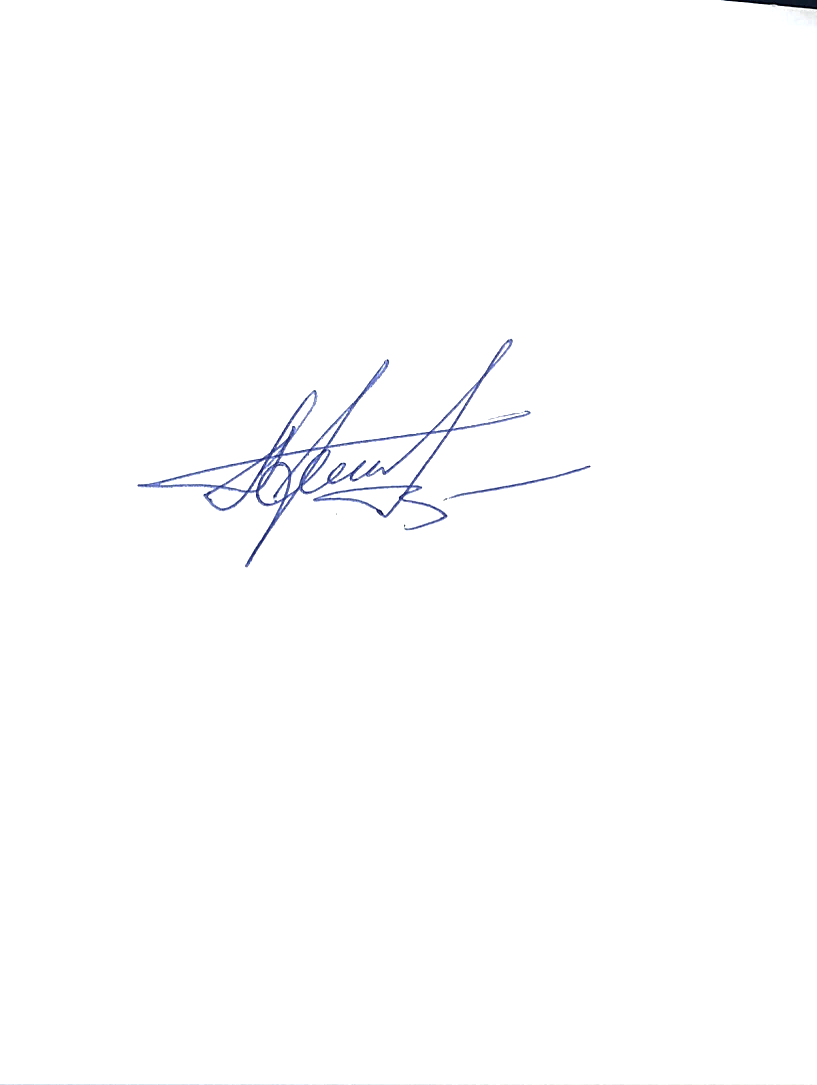 ВрИО начальника 5 НИЦ 	А.Н. Гордиенко21 февраля 2023 года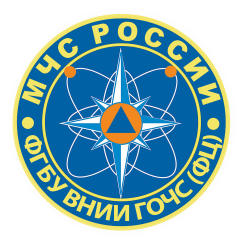 